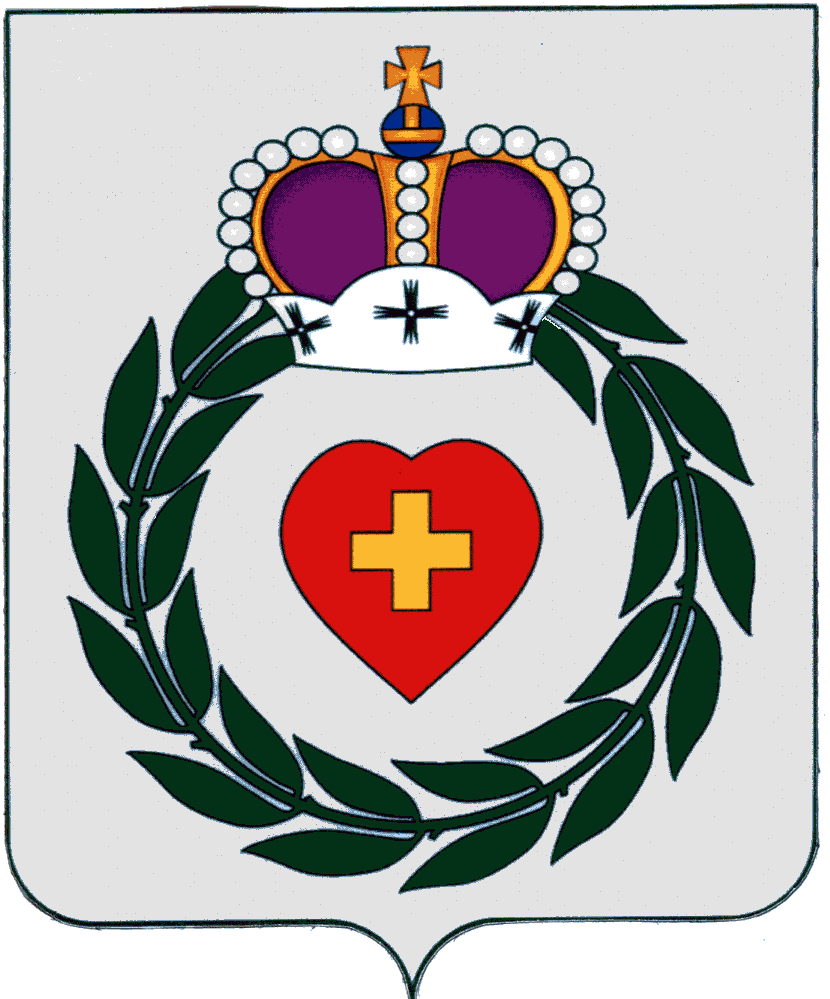 Районное Собраниемуниципального образованиямуниципального района«Боровский район»Калужской областиРЕШЕНИЕ1 июля 2021 года			    г. Боровск					№ 41 Об отмене Решение Районного Собраниямуниципального образования муниципального района "Боровский район «от 30.10.2008 № 118«Об установлении системы налогообложения в видеединого налога на вмененный доход для отдельных видов деятельности на территории муниципального образования муниципального района «Боровский район» (в редакции решений Районного Собрания МО "Боровский район" от 29.10.2009 N 93, от 24.11.2016 N 74, от 20.11.2019 N 91, от 15.04.2020 N 35)В соответствии с частью 8 статьи 5 Федерального закона от 29.06.2012 N 97-ФЗ "О внесении изменений в часть первую и часть вторую Налогового кодекса Российской Федерации и статью 26 Федерального закона "О банках и банковской деятельности", Уставом муниципального образования муниципального района "Боровский район", Районное Собрание муниципального образования муниципального района "Боровский район",					РЕШИЛО:Отменить Решение Районного Собрания муниципального образования муниципального района "Боровский район «от 30.10.2008 № 118 «Об установлении системы налогообложения в виде единого налога на вмененный доход для отдельных видов деятельности на территории муниципального образования муниципального района «Боровский район» (в редакции решений Районного Собрания МО "Боровский район" от 29.10.2009 N 93, от 24.11.2016 N 74, от 20.11.2019 N 91, от 15.04.2020 N 35)Настоящее Решение вступает в силу с момента официального опубликования и распространяется на правоотношения, возникшие с 01.01.2021.Глава муниципального образованиямуниципального района «Боровский район»Председатель Районного Собрания					А.В. БельскийОтп. 4 экз. 2- в дело, 1- администрации 1- МАУ БР «РИЦ»